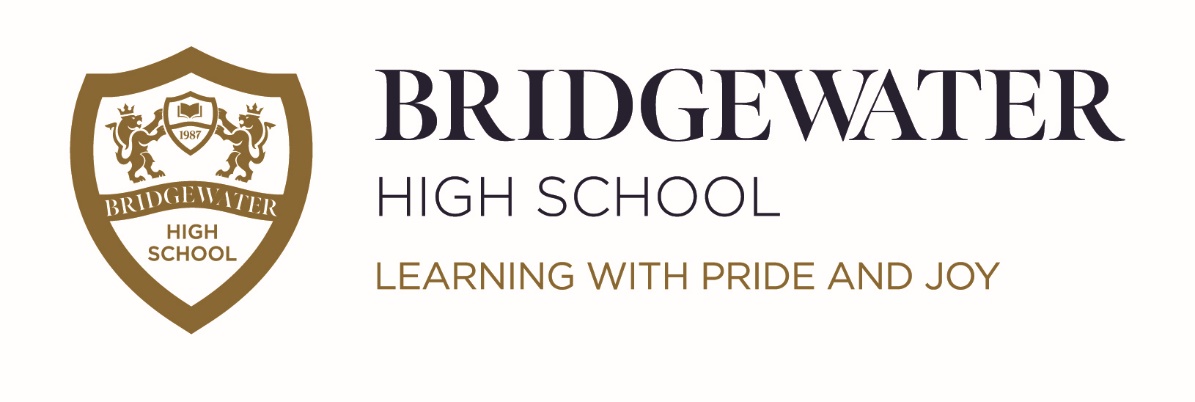 MAINSCALEPERSON SPECIFICATIONEssentialDesirableKnowledge and Experience Knowledge and Experience Knowledge and Experience Degree  in relevant  subjectxQualified Teacher Status (QTS) or evidence of working towards it, NQTxExperience of teaching at secondary levelxKnowledge of the National Curriculum, Secondary Strategies and other related educational initiativesxEvidence of commitment to further professional developmentxA clear philosophy on how and why the subject should be taught to pupils of all abilitiesxAwareness of the strategies available for improving the learning and achievement of students of all abilities, including  high ability students xAwareness of national initiatives and strategies related to this curriculum areas and the secondary  curriculum in general xUnderstanding of  implications of Safeguarding Health and Safety  legislationxGood Honours Degree in related subjectxSecond degree or post-graduate qualificationxExperience of teaching at KS3 & 4xKnowledge and experience of role of form tutorxWork within a specialist school environmentxSkills and AbilitiesSkills and AbilitiesSkills and AbilitiesExperience of developing and implementing Schemes of Work xAble to use a range of teaching and learning strategiesxAbility to set high standards and to motivate pupils and  maintain high standards of disciplinexEffective classroom managementxKnowledge and understanding of how ICT can be used in the teaching of the subject to enhance student learningxGood organisational skills and resource management skillsxAbility to develop the use of learning platform/VLExPersonal QualitiesPersonal QualitiesPersonal QualitiesHighly motivated and able to motivate colleaguesxImaginative, creative and innovativexEnjoys working effectively in a teamxA positive attitude towards own continuing learningxWilling to help support extra curricular activities, for example trips, clubsxThis post is subject to an Enhanced DBS checkThis post is subject to an Enhanced DBS checkThis post is subject to an Enhanced DBS check